2º Medio – Artes visualesGUÍA Nº 4 4ta SEMANA Actividad Nº 1.-Crear  un proyecto visual original basados en un autorretrato y/o referentes visuales, con temas sobre problemáticas juveniles.A continuación observa y toma apuntes en tu bitácora, sobre el  power point enviado y responde las siguientes preguntas en tu croquera:¿Cuándo te miras en el espejo te ves guapa?¿Piensas que tienes cosas buenas que aportar a los demás? ¿Cuáles?¿Crees que les gustas a tus amigos y compañeras tal y como eres?¿Qué cambiarias de tu apariencia?¿Cuándo te sientes y te ves bien, te sientes más seguro de ti mismo?Intenta dibujar un retrato o parte de él, según los tips e indicaciones del power point.Según lo observado en el powerpoint, selecciona colores que te identifiquen, y selecciona una problemática que desees reflejar en tu trabajo. Ejemplos:1- Problemas emocionales.2- Trastornos alimenticios.3- Ausencia de protección en las relaciones sexuales.4- Alcohol y drogas.5- Adicciones sin sustancia.6- Actitud temeraria.7- Problemas de relación.8- Baja autoestima y obsesión con el cuerpo.Luego realiza un trabajo mixto en una hoja de tu croquera o en una hoja de block, la idea es que puedas mezclar dibujo, frases o palabras, recortes y/o pintura para crear tu obra.Fotografía tu trabajo y apuntes , y envíalos al siguiente e-mail (sindygallardo@hotmail) o al whatsappp que te entregará tu profesor jefe, indicando nombre completo y curso.La fecha de término para enviar las fotografías es el viernes 15 de mayo.Enviar las fotografías de los trabajos al siguiente e-mail sindygallardo@hotmail.com .ÉXITO EN EL TRABAJO, RECUERDA ANTE CUALQUIER DUDA CONSULTA A TRAVÉS DE ESTOS DOS MEDIOSEjemplos de trabajos: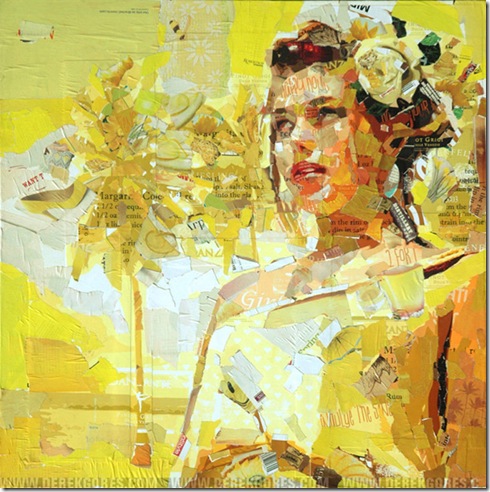 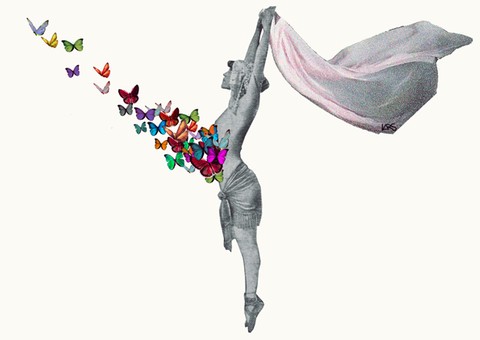 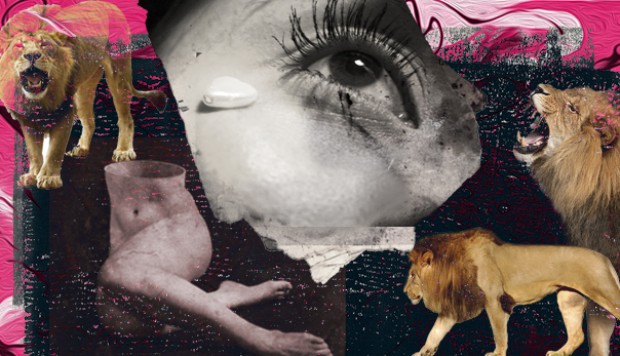 